Henkilötietolomake Opintokeskus Siviksen opintorekisteriä varten
*Sähköpostiosoitteen on oltava henkilökohtainen ja sama, jolla kirjaudut Sivisverkkoon Palauta lomake koulutuksen jälkeen täytettynä kouluttajalle tai 4H-yhdistykseen.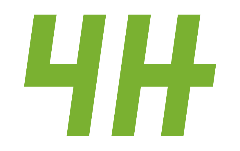 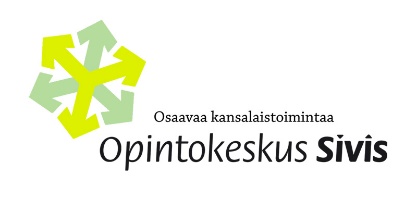 Tämä koulutus toteutetaan yhteistyössä 4H:n ja Opintokeskus Siviksen kanssa. Osallistujan henkilötiedot kerätään opintorekisteriä varten. Henkilötietoja ei luovuteta muiden tahojen käyttöön. Tämä koulutus toteutetaan yhteistyössä 4H:n ja Opintokeskus Siviksen kanssa. Osallistujan henkilötiedot kerätään opintorekisteriä varten. Henkilötietoja ei luovuteta muiden tahojen käyttöön. Tämä koulutus toteutetaan yhteistyössä 4H:n ja Opintokeskus Siviksen kanssa. Osallistujan henkilötiedot kerätään opintorekisteriä varten. Henkilötietoja ei luovuteta muiden tahojen käyttöön. Tämä koulutus toteutetaan yhteistyössä 4H:n ja Opintokeskus Siviksen kanssa. Osallistujan henkilötiedot kerätään opintorekisteriä varten. Henkilötietoja ei luovuteta muiden tahojen käyttöön. Koulutuksen nimiKoulutuksen ajankohtaSukunimiEtunimetSukupuoliMiesNainenNainenMuu tai en halua kertoaMuu tai en halua kertoaHenkilötunnusSähköpostiosoite*PuhelinnumeroLähiosoitePostinumeroPostitoimipaikkaPostitoimipaikkaPostitoimipaikka